IMPORTANT ALERTThe United States Government has received notice from the Centers for Disease Control that a new, infectious virus has been identified. This virus appears to be transmitted through a bite from an infected undead person, attacking the brain and causing it to die within hours, and then suddenly become reanimated. Once the brain reawakens the individual’s behavior becomes highly unpredictable and the lifespan is undetermined. The situation cannot be contained much longer and we need a solution as quickly as possible.You, a student of Psychology I, have been chosen to participate in this critical mission to save your country and possibly the world.WARNING: DO NOT. We repeat, DO NOT in any way , shape or form, get bitten while investigating these “zombies.” You will in turn turn into a zombie. This is of paramount importance and must be followed. If you choose to not follow this information, the world will surely FAIL.YOUR MISSIONZombies have overwhelmed much of society. You are part of a group that has been established by the United States Government to prevent a zombie apocalypse. Now the reanimated undead are called “walkers” due to the slowness of their movement. Being bitten by a zombie is the only known way to become infected. The question is, once someone has become infected with the Zombius Viridae Virus, can they ever be brought back from being a part of the undead? Which parts of the brain are affected by the virus? Is damaging the brain the only way to stop reanimation? These are just a few of the questions that you will be asked to answer in your mission.Questions you must answer in your analysis and recommendations:As a member of the US Brain Trust, it is your job to advise the government on the status of Jenny's zombie brain functioning so that the government can decide how to proceed with addressing this catastrophe. Specifically, you will need to identify and address the following:1. Which parts of the brain remain functioning and are the least impacted after the victim has been infected by the Zombius Viridea virus? Identify the behaviors that you observe in the zombie that support your conclusions.2. Which parts of the brain appear to be most impacted or disabled by the virus? Identify the behaviors that you observe in the zombie that support these conclusions.3. Which neurotransmitter(s) appear to be actively flowing in the zombie's brain and on what basis have you made this conclusion? Can you identify any chemicals that might help slow the zombie's destructive behaviors?4. To date, the only way that we know to stop a zombie is by destroying its brain. Based on what you know about the parts of the brain, is there a way to keep the zombie 'alive' while we search for a cure, so that we might preserve the lives of loved ones?5. What type of scientific study could be designed to conduct this research?Your team will present its analysis and recommendations on these 5 points to your Team Leader.  The Team Leader will then decide which team presented the best analysis and recommendations. That team will be provided with the funding to make their recommendations a reality (extra credit).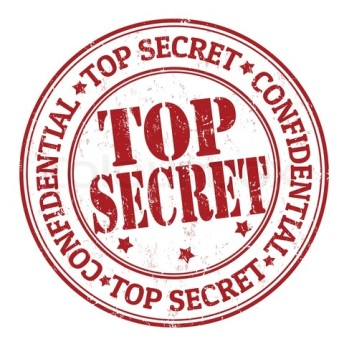 